*- здесь и далее для обозначения географических координат точек используется Всемирная геодезическая система координат 1984 года (WGS-84)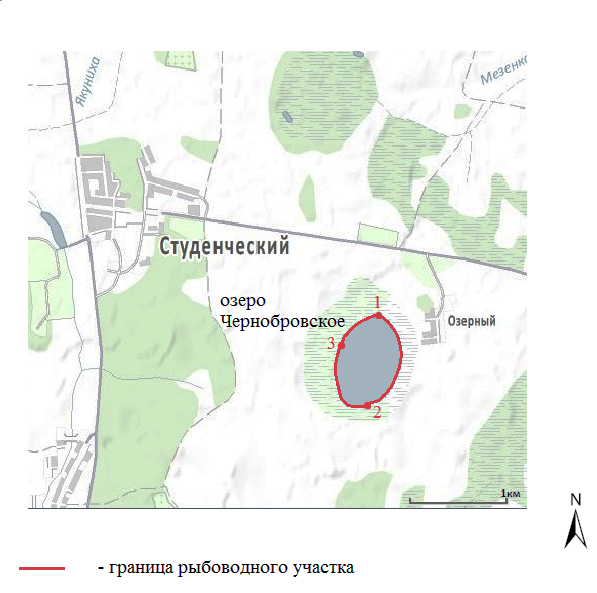 Границы рыбоводного участкаНаименова-ние водного объектаМуниципальное образованиеПлощадь, гаВидводо-пользо-ванияот точки 1 (56.6855, 61.3099)*  через точки 2 (56.677, 61.3081), 3 (56.6825, 61.3038), до точки 1 – по береговой линииозеро ЧернобровскоеБелоярский городской округ Свердловской области50совмест-ное